INDICAÇÃO Nº 842/2018Sugere ao Poder Executivo Municipal que proceda a instalação de placas no calçamento de caminhadas da Avenida Corifeu de Azevedo Marques,       lembrando aos donos a recolherem os resíduos fecais de seus animais, conforme especifica a Lei nº 3706/2015 de 05/01/2015. (A)Excelentíssimo Senhor Prefeito Municipal, Nos termos do Art. 108 do Regimento Interno desta Casa de Leis, dirijo-me a Vossa Excelência para sugerir ao setor competente que proceda a instalação de placas no calçamento de caminhadas da Avenida Corifeu de Azevedo Marques, lembrando aos donos a recolherem os resíduos fecais de seus animais, conforme especifica a Lei nº 3706/2015 de 05/01/2015.Justificativa:Fomos procurados por munícipes solicitando essa providencia, pois, constantemente pessoas levam seus cães para passear e não recolhem seus dejetos deixando o local sujo, causando o mau cheiro, transtornos e constrangimentos aos demais usuários.Plenário “Dr. Tancredo Neves”, em 23 de Janeiro de 2018.José Luís Fornasari                                                    “Joi Fornasari”                                                      - Vereador -                                      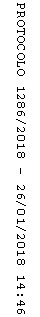 